ZADATAK: Prebroji sliku i zaokruži ispravno brojku.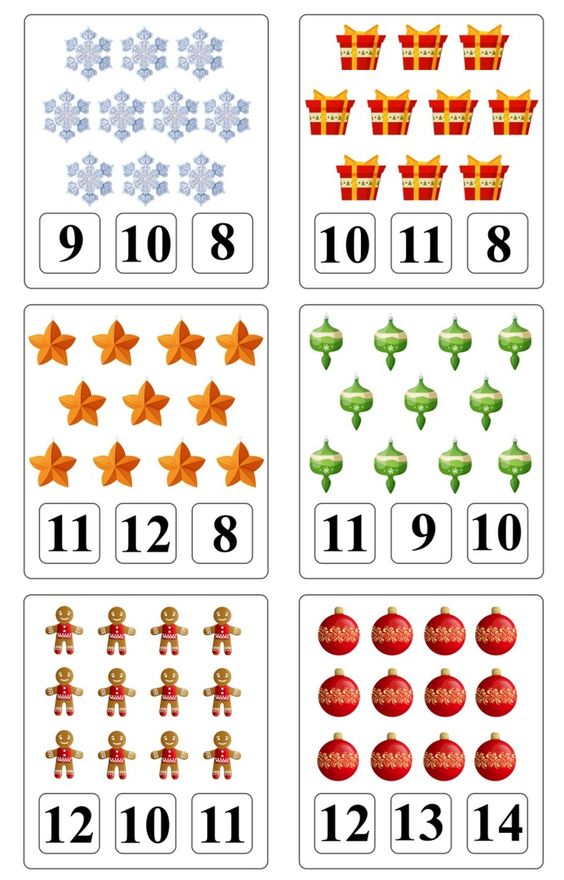 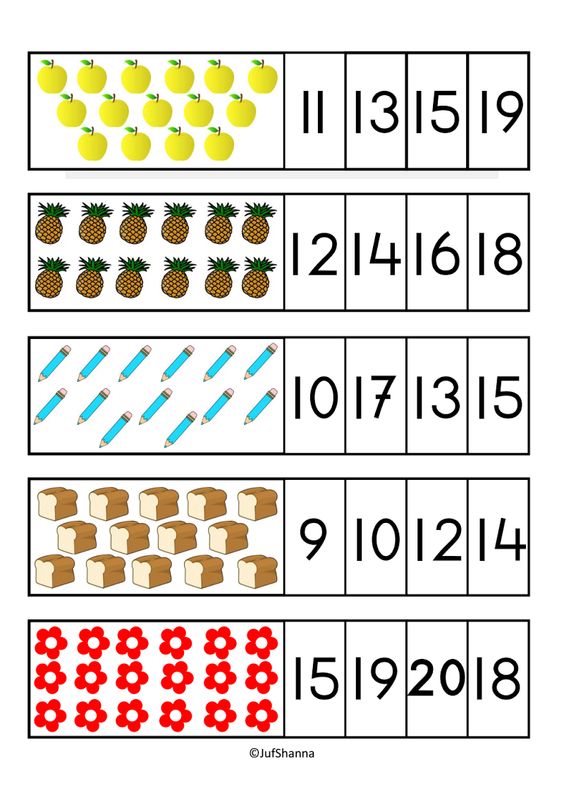 ZADATAK: Koliko životinja ima na svakoj slici? Zapiši brojkom u       .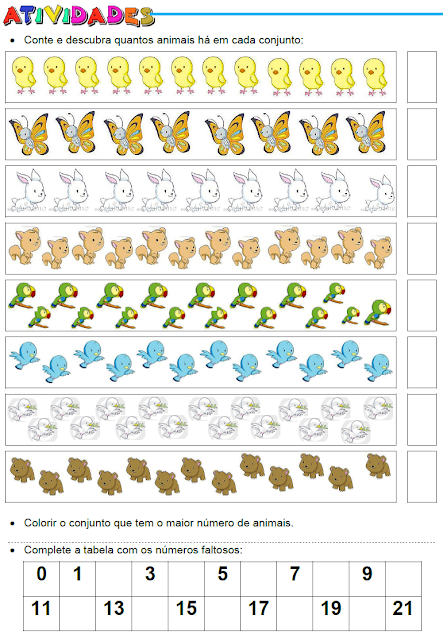 ZADATAK: Dopuni tablicu brojevima koji nedostaju.